PEER REVIEWER APPLICATION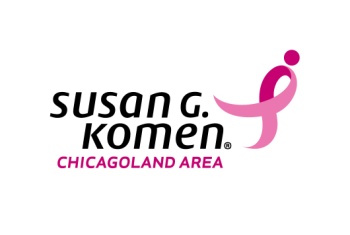 Submit application, resume and code of ethics form by Monday, December 1st, 2014 to volunteer@komenchicago.org Updated 11/2014E-Mail (preferred) or mail your completed application, resume and code of ethics form to:Stephanie Chan Vo, Sr. Manager – Development & Volunteer ProgramsKomen Chicago8765 W. Higgins Road, Suite 401Chicago, IL 60631volunteer@komenchicago.org Name:Name:Name:Date:Date:Address:Address:Address:ADDRESSADDRESSADDRESSADDRESSADDRESSADDRESSADDRESSADDRESSADDRESSADDRESSADDRESSCITYCITYCITYCITYCITYCITYSTATEZIPEmail:Email:Email:Primary Phone:Primary Phone:Primary Phone:Primary Phone: Cell   Home   Work Cell   Home   Work Cell   Home   Work Cell   Home   Work Cell   Home   Work Cell   Home   WorkSecondary Phone:Secondary Phone:Secondary Phone:Secondary Phone:Secondary Phone: Cell   Home   Work Cell   Home   Work Cell   Home   Work Cell   Home   Work Cell   Home   Work Cell   Home   WorkWhich (if any) of our service area counties do you live in?   Cook    Dupage    Kane    Lake    McHenry    N/AWhich (if any) of our service area counties do you live in?   Cook    Dupage    Kane    Lake    McHenry    N/AWhich (if any) of our service area counties do you live in?   Cook    Dupage    Kane    Lake    McHenry    N/AWhich (if any) of our service area counties do you live in?   Cook    Dupage    Kane    Lake    McHenry    N/AWhich (if any) of our service area counties do you live in?   Cook    Dupage    Kane    Lake    McHenry    N/AWhich (if any) of our service area counties do you live in?   Cook    Dupage    Kane    Lake    McHenry    N/AWhich (if any) of our service area counties do you live in?   Cook    Dupage    Kane    Lake    McHenry    N/AWhich (if any) of our service area counties do you live in?   Cook    Dupage    Kane    Lake    McHenry    N/AWhich (if any) of our service area counties do you live in?   Cook    Dupage    Kane    Lake    McHenry    N/AWhich (if any) of our service area counties do you live in?   Cook    Dupage    Kane    Lake    McHenry    N/AWhich (if any) of our service area counties do you live in?   Cook    Dupage    Kane    Lake    McHenry    N/AWhich (if any) of our service area counties do you live in?   Cook    Dupage    Kane    Lake    McHenry    N/AWhich (if any) of our service area counties do you live in?   Cook    Dupage    Kane    Lake    McHenry    N/AWhich (if any) of our service area counties do you live in?   Cook    Dupage    Kane    Lake    McHenry    N/AWhich (if any) of our service area counties do you live in?   Cook    Dupage    Kane    Lake    McHenry    N/AWhich (if any) of our service area counties do you live in?   Cook    Dupage    Kane    Lake    McHenry    N/AWhich (if any) of our service area counties do you live in?   Cook    Dupage    Kane    Lake    McHenry    N/AWhich (if any) of our service area counties do you live in?   Cook    Dupage    Kane    Lake    McHenry    N/AWhich (if any) of our service area counties do you live in?   Cook    Dupage    Kane    Lake    McHenry    N/AWhich (if any) of our service area counties do you live in?   Cook    Dupage    Kane    Lake    McHenry    N/AWhich (if any) of our service area counties do you live in?   Cook    Dupage    Kane    Lake    McHenry    N/AWhich (if any) of our service area counties do you live in?   Cook    Dupage    Kane    Lake    McHenry    N/AGender:   Female    MaleGender:   Female    MaleGender:   Female    MaleGender:   Female    MaleGender:   Female    MaleGender:   Female    MaleAge Group (for analysis):Age Group (for analysis):Age Group (for analysis):Age Group (for analysis): 18-22    23-35    35-55       56 and over 18-22    23-35    35-55       56 and over 18-22    23-35    35-55       56 and over 18-22    23-35    35-55       56 and over 18-22    23-35    35-55       56 and over 18-22    23-35    35-55       56 and over 18-22    23-35    35-55       56 and over 18-22    23-35    35-55       56 and over 18-22    23-35    35-55       56 and over 18-22    23-35    35-55       56 and over 18-22    23-35    35-55       56 and over 18-22    23-35    35-55       56 and overRace (for analysis):    Caucasian     African American     Hispanic/Latino     Asian/Pacific Islander   Native American                                                      Other:        Race (for analysis):    Caucasian     African American     Hispanic/Latino     Asian/Pacific Islander   Native American                                                      Other:        Race (for analysis):    Caucasian     African American     Hispanic/Latino     Asian/Pacific Islander   Native American                                                      Other:        Race (for analysis):    Caucasian     African American     Hispanic/Latino     Asian/Pacific Islander   Native American                                                      Other:        Race (for analysis):    Caucasian     African American     Hispanic/Latino     Asian/Pacific Islander   Native American                                                      Other:        Race (for analysis):    Caucasian     African American     Hispanic/Latino     Asian/Pacific Islander   Native American                                                      Other:        Race (for analysis):    Caucasian     African American     Hispanic/Latino     Asian/Pacific Islander   Native American                                                      Other:        Race (for analysis):    Caucasian     African American     Hispanic/Latino     Asian/Pacific Islander   Native American                                                      Other:        Race (for analysis):    Caucasian     African American     Hispanic/Latino     Asian/Pacific Islander   Native American                                                      Other:        Race (for analysis):    Caucasian     African American     Hispanic/Latino     Asian/Pacific Islander   Native American                                                      Other:        Race (for analysis):    Caucasian     African American     Hispanic/Latino     Asian/Pacific Islander   Native American                                                      Other:        Race (for analysis):    Caucasian     African American     Hispanic/Latino     Asian/Pacific Islander   Native American                                                      Other:        Race (for analysis):    Caucasian     African American     Hispanic/Latino     Asian/Pacific Islander   Native American                                                      Other:        Race (for analysis):    Caucasian     African American     Hispanic/Latino     Asian/Pacific Islander   Native American                                                      Other:        Race (for analysis):    Caucasian     African American     Hispanic/Latino     Asian/Pacific Islander   Native American                                                      Other:        Race (for analysis):    Caucasian     African American     Hispanic/Latino     Asian/Pacific Islander   Native American                                                      Other:        Race (for analysis):    Caucasian     African American     Hispanic/Latino     Asian/Pacific Islander   Native American                                                      Other:        Race (for analysis):    Caucasian     African American     Hispanic/Latino     Asian/Pacific Islander   Native American                                                      Other:        Race (for analysis):    Caucasian     African American     Hispanic/Latino     Asian/Pacific Islander   Native American                                                      Other:        Race (for analysis):    Caucasian     African American     Hispanic/Latino     Asian/Pacific Islander   Native American                                                      Other:        Race (for analysis):    Caucasian     African American     Hispanic/Latino     Asian/Pacific Islander   Native American                                                      Other:        Race (for analysis):    Caucasian     African American     Hispanic/Latino     Asian/Pacific Islander   Native American                                                      Other:        Are you a breast cancer survivor?:   Yes    No          Are you a breast cancer co-survivor?:   Yes    NoAre you a breast cancer survivor?:   Yes    No          Are you a breast cancer co-survivor?:   Yes    NoAre you a breast cancer survivor?:   Yes    No          Are you a breast cancer co-survivor?:   Yes    NoAre you a breast cancer survivor?:   Yes    No          Are you a breast cancer co-survivor?:   Yes    NoAre you a breast cancer survivor?:   Yes    No          Are you a breast cancer co-survivor?:   Yes    NoAre you a breast cancer survivor?:   Yes    No          Are you a breast cancer co-survivor?:   Yes    NoAre you a breast cancer survivor?:   Yes    No          Are you a breast cancer co-survivor?:   Yes    NoAre you a breast cancer survivor?:   Yes    No          Are you a breast cancer co-survivor?:   Yes    NoAre you a breast cancer survivor?:   Yes    No          Are you a breast cancer co-survivor?:   Yes    NoAre you a breast cancer survivor?:   Yes    No          Are you a breast cancer co-survivor?:   Yes    NoAre you a breast cancer survivor?:   Yes    No          Are you a breast cancer co-survivor?:   Yes    NoAre you a breast cancer survivor?:   Yes    No          Are you a breast cancer co-survivor?:   Yes    NoAre you a breast cancer survivor?:   Yes    No          Are you a breast cancer co-survivor?:   Yes    NoAre you a breast cancer survivor?:   Yes    No          Are you a breast cancer co-survivor?:   Yes    NoAre you a breast cancer survivor?:   Yes    No          Are you a breast cancer co-survivor?:   Yes    NoAre you a breast cancer survivor?:   Yes    No          Are you a breast cancer co-survivor?:   Yes    NoAre you a breast cancer survivor?:   Yes    No          Are you a breast cancer co-survivor?:   Yes    NoAre you a breast cancer survivor?:   Yes    No          Are you a breast cancer co-survivor?:   Yes    NoAre you a breast cancer survivor?:   Yes    No          Are you a breast cancer co-survivor?:   Yes    NoAre you a breast cancer survivor?:   Yes    No          Are you a breast cancer co-survivor?:   Yes    NoAre you a breast cancer survivor?:   Yes    No          Are you a breast cancer co-survivor?:   Yes    NoAre you a breast cancer survivor?:   Yes    No          Are you a breast cancer co-survivor?:   Yes    NoHave you volunteered in the past for the Chicagoland Area Affiliate of Susan G. Komen®, another Komen Affiliate or Komen Headquarters?     Yes    NoHave you volunteered in the past for the Chicagoland Area Affiliate of Susan G. Komen®, another Komen Affiliate or Komen Headquarters?     Yes    NoHave you volunteered in the past for the Chicagoland Area Affiliate of Susan G. Komen®, another Komen Affiliate or Komen Headquarters?     Yes    NoHave you volunteered in the past for the Chicagoland Area Affiliate of Susan G. Komen®, another Komen Affiliate or Komen Headquarters?     Yes    NoHave you volunteered in the past for the Chicagoland Area Affiliate of Susan G. Komen®, another Komen Affiliate or Komen Headquarters?     Yes    NoHave you volunteered in the past for the Chicagoland Area Affiliate of Susan G. Komen®, another Komen Affiliate or Komen Headquarters?     Yes    NoHave you volunteered in the past for the Chicagoland Area Affiliate of Susan G. Komen®, another Komen Affiliate or Komen Headquarters?     Yes    NoHave you volunteered in the past for the Chicagoland Area Affiliate of Susan G. Komen®, another Komen Affiliate or Komen Headquarters?     Yes    NoHave you volunteered in the past for the Chicagoland Area Affiliate of Susan G. Komen®, another Komen Affiliate or Komen Headquarters?     Yes    NoHave you volunteered in the past for the Chicagoland Area Affiliate of Susan G. Komen®, another Komen Affiliate or Komen Headquarters?     Yes    NoHave you volunteered in the past for the Chicagoland Area Affiliate of Susan G. Komen®, another Komen Affiliate or Komen Headquarters?     Yes    NoHave you volunteered in the past for the Chicagoland Area Affiliate of Susan G. Komen®, another Komen Affiliate or Komen Headquarters?     Yes    NoHave you volunteered in the past for the Chicagoland Area Affiliate of Susan G. Komen®, another Komen Affiliate or Komen Headquarters?     Yes    NoHave you volunteered in the past for the Chicagoland Area Affiliate of Susan G. Komen®, another Komen Affiliate or Komen Headquarters?     Yes    NoHave you volunteered in the past for the Chicagoland Area Affiliate of Susan G. Komen®, another Komen Affiliate or Komen Headquarters?     Yes    NoHave you volunteered in the past for the Chicagoland Area Affiliate of Susan G. Komen®, another Komen Affiliate or Komen Headquarters?     Yes    NoHave you volunteered in the past for the Chicagoland Area Affiliate of Susan G. Komen®, another Komen Affiliate or Komen Headquarters?     Yes    NoHave you volunteered in the past for the Chicagoland Area Affiliate of Susan G. Komen®, another Komen Affiliate or Komen Headquarters?     Yes    NoHave you volunteered in the past for the Chicagoland Area Affiliate of Susan G. Komen®, another Komen Affiliate or Komen Headquarters?     Yes    NoHave you volunteered in the past for the Chicagoland Area Affiliate of Susan G. Komen®, another Komen Affiliate or Komen Headquarters?     Yes    NoHave you volunteered in the past for the Chicagoland Area Affiliate of Susan G. Komen®, another Komen Affiliate or Komen Headquarters?     Yes    NoHave you volunteered in the past for the Chicagoland Area Affiliate of Susan G. Komen®, another Komen Affiliate or Komen Headquarters?     Yes    NoIf yes, when and where (if not in Chicago)?If yes, when and where (if not in Chicago)?If yes, when and where (if not in Chicago)?If yes, when and where (if not in Chicago)?If yes, when and where (if not in Chicago)?If yes, when and where (if not in Chicago)?If yes, when and where (if not in Chicago)?Have you ever been a Komen Peer Reviewer?    Yes    NoHave you ever been a Komen Peer Reviewer?    Yes    NoHave you ever been a Komen Peer Reviewer?    Yes    NoHave you ever been a Komen Peer Reviewer?    Yes    NoHave you ever been a Komen Peer Reviewer?    Yes    NoHave you ever been a Komen Peer Reviewer?    Yes    NoHave you ever been a Komen Peer Reviewer?    Yes    NoHave you ever been a Komen Peer Reviewer?    Yes    NoHave you ever been a Komen Peer Reviewer?    Yes    NoHave you ever been a Komen Peer Reviewer?    Yes    NoHave you ever been a Komen Peer Reviewer?    Yes    NoHave you ever been a Komen Peer Reviewer?    Yes    NoHave you ever been a Komen Peer Reviewer?    Yes    NoHave you ever been a Komen Peer Reviewer?    Yes    NoHave you ever been a Komen Peer Reviewer?    Yes    NoHave you ever been a Komen Peer Reviewer?    Yes    NoHave you ever been a Komen Peer Reviewer?    Yes    NoHave you ever been a Komen Peer Reviewer?    Yes    NoHave you ever been a Komen Peer Reviewer?    Yes    NoHave you ever been a Komen Peer Reviewer?    Yes    NoHave you ever been a Komen Peer Reviewer?    Yes    NoHave you ever been a Komen Peer Reviewer?    Yes    NoIf yes, please list years you participated:If yes, please list years you participated:If yes, please list years you participated:If yes, please list years you participated:If yes, please list years you participated:If yes, please list years you participated:Are you volunteering to fulfill a requirement or an assignment?    Yes    NoAre you volunteering to fulfill a requirement or an assignment?    Yes    NoAre you volunteering to fulfill a requirement or an assignment?    Yes    NoAre you volunteering to fulfill a requirement or an assignment?    Yes    NoAre you volunteering to fulfill a requirement or an assignment?    Yes    NoAre you volunteering to fulfill a requirement or an assignment?    Yes    NoAre you volunteering to fulfill a requirement or an assignment?    Yes    NoAre you volunteering to fulfill a requirement or an assignment?    Yes    NoAre you volunteering to fulfill a requirement or an assignment?    Yes    NoAre you volunteering to fulfill a requirement or an assignment?    Yes    NoAre you volunteering to fulfill a requirement or an assignment?    Yes    NoAre you volunteering to fulfill a requirement or an assignment?    Yes    NoAre you volunteering to fulfill a requirement or an assignment?    Yes    NoAre you volunteering to fulfill a requirement or an assignment?    Yes    NoAre you volunteering to fulfill a requirement or an assignment?    Yes    NoAre you volunteering to fulfill a requirement or an assignment?    Yes    NoAre you volunteering to fulfill a requirement or an assignment?    Yes    NoAre you volunteering to fulfill a requirement or an assignment?    Yes    NoAre you volunteering to fulfill a requirement or an assignment?    Yes    NoAre you volunteering to fulfill a requirement or an assignment?    Yes    NoAre you volunteering to fulfill a requirement or an assignment?    Yes    NoAre you volunteering to fulfill a requirement or an assignment?    Yes    NoIf yes, please specify class/program name & # of hours:If yes, please specify class/program name & # of hours:If yes, please specify class/program name & # of hours:If yes, please specify class/program name & # of hours:If yes, please specify class/program name & # of hours:If yes, please specify class/program name & # of hours:If yes, please specify class/program name & # of hours:If yes, please specify class/program name & # of hours:If yes, please specify class/program name & # of hours:If yes, please specify class/program name & # of hours:If yes, please specify class/program name & # of hours:REFERRAL:REFERRAL:REFERRAL:REFERRAL:REFERRAL:REFERRAL:REFERRAL:REFERRAL:REFERRAL:REFERRAL:REFERRAL:REFERRAL:REFERRAL:REFERRAL:REFERRAL:REFERRAL:REFERRAL:REFERRAL:REFERRAL:REFERRAL:REFERRAL:REFERRAL:How did you hear about volunteer opportunities at Komen Chicago?How did you hear about volunteer opportunities at Komen Chicago?How did you hear about volunteer opportunities at Komen Chicago?How did you hear about volunteer opportunities at Komen Chicago?How did you hear about volunteer opportunities at Komen Chicago?How did you hear about volunteer opportunities at Komen Chicago?How did you hear about volunteer opportunities at Komen Chicago?How did you hear about volunteer opportunities at Komen Chicago?How did you hear about volunteer opportunities at Komen Chicago?How did you hear about volunteer opportunities at Komen Chicago?How did you hear about volunteer opportunities at Komen Chicago?How did you hear about volunteer opportunities at Komen Chicago?How did you hear about volunteer opportunities at Komen Chicago?How did you hear about volunteer opportunities at Komen Chicago?How did you hear about volunteer opportunities at Komen Chicago?How did you hear about volunteer opportunities at Komen Chicago?How did you hear about volunteer opportunities at Komen Chicago?How did you hear about volunteer opportunities at Komen Chicago?How did you hear about volunteer opportunities at Komen Chicago?How did you hear about volunteer opportunities at Komen Chicago?How did you hear about volunteer opportunities at Komen Chicago?How did you hear about volunteer opportunities at Komen Chicago?EDUCATION:EDUCATION:EDUCATION:EDUCATION:EDUCATION:EDUCATION:EDUCATION:EDUCATION:EDUCATION:EDUCATION:EDUCATION:EDUCATION:EDUCATION:EDUCATION:EDUCATION:EDUCATION:EDUCATION:EDUCATION:EDUCATION:EDUCATION:EDUCATION:EDUCATION:Highest Level of Education:  High School    College    Other:Highest Level of Education:  High School    College    Other:Highest Level of Education:  High School    College    Other:Highest Level of Education:  High School    College    Other:Highest Level of Education:  High School    College    Other:Highest Level of Education:  High School    College    Other:Highest Level of Education:  High School    College    Other:Highest Level of Education:  High School    College    Other:Highest Level of Education:  High School    College    Other:Highest Level of Education:  High School    College    Other:Highest Level of Education:  High School    College    Other:Highest Level of Education:  High School    College    Other:Highest Level of Education:  High School    College    Other:Please indicate most recent schools you attended or are currently attending:Please indicate most recent schools you attended or are currently attending:Please indicate most recent schools you attended or are currently attending:Please indicate most recent schools you attended or are currently attending:Please indicate most recent schools you attended or are currently attending:Please indicate most recent schools you attended or are currently attending:Please indicate most recent schools you attended or are currently attending:Please indicate most recent schools you attended or are currently attending:Please indicate most recent schools you attended or are currently attending:Please indicate most recent schools you attended or are currently attending:Please indicate most recent schools you attended or are currently attending:Please indicate most recent schools you attended or are currently attending:Please indicate most recent schools you attended or are currently attending:Please indicate most recent schools you attended or are currently attending:Please indicate most recent schools you attended or are currently attending:Please indicate most recent schools you attended or are currently attending:Please indicate most recent schools you attended or are currently attending:Please indicate most recent schools you attended or are currently attending:Please indicate most recent schools you attended or are currently attending:Please indicate most recent schools you attended or are currently attending:Please indicate most recent schools you attended or are currently attending:Please indicate most recent schools you attended or are currently attending:Name & Location (City)Name & Location (City)Name & Location (City)Name & Location (City)Name & Location (City)Name & Location (City)Major/Course of StudyMajor/Course of StudyMajor/Course of StudyMajor/Course of StudyMajor/Course of StudyMajor/Course of StudyMajor/Course of StudyMajor/Course of StudyMajor/Course of StudyDates AttendedDates AttendedDates AttendedDates AttendedDid you Graduate or Still Attending?Did you Graduate or Still Attending?CURRENT EMPLOYER:CURRENT EMPLOYER:CURRENT EMPLOYER:CURRENT EMPLOYER:CURRENT EMPLOYER:CURRENT EMPLOYER:CURRENT EMPLOYER:CURRENT EMPLOYER:CURRENT EMPLOYER:CURRENT EMPLOYER:CURRENT EMPLOYER:CURRENT EMPLOYER:CURRENT EMPLOYER:CURRENT EMPLOYER:CURRENT EMPLOYER:CURRENT EMPLOYER:CURRENT EMPLOYER:CURRENT EMPLOYER:CURRENT EMPLOYER:CURRENT EMPLOYER:CURRENT EMPLOYER:CURRENT EMPLOYER:Employer:Employer:Job Title/Occupation:Job Title/Occupation:Job Title/Occupation:Job Title/Occupation:Job Title/Occupation:Job Title/Occupation:Job Title/Occupation:ABOUT YOU:ABOUT YOU:ABOUT YOU:ABOUT YOU:ABOUT YOU:ABOUT YOU:ABOUT YOU:ABOUT YOU:ABOUT YOU:ABOUT YOU:ABOUT YOU:ABOUT YOU:ABOUT YOU:ABOUT YOU:ABOUT YOU:ABOUT YOU:ABOUT YOU:ABOUT YOU:ABOUT YOU:ABOUT YOU:ABOUT YOU:ABOUT YOU:Why do you want to volunteer for the Chicagoland Area Affiliate of Susan G. Komen®?Why do you want to volunteer for the Chicagoland Area Affiliate of Susan G. Komen®?Why do you want to volunteer for the Chicagoland Area Affiliate of Susan G. Komen®?Why do you want to volunteer for the Chicagoland Area Affiliate of Susan G. Komen®?Why do you want to volunteer for the Chicagoland Area Affiliate of Susan G. Komen®?Why do you want to volunteer for the Chicagoland Area Affiliate of Susan G. Komen®?Why do you want to volunteer for the Chicagoland Area Affiliate of Susan G. Komen®?Why do you want to volunteer for the Chicagoland Area Affiliate of Susan G. Komen®?Why do you want to volunteer for the Chicagoland Area Affiliate of Susan G. Komen®?Why do you want to volunteer for the Chicagoland Area Affiliate of Susan G. Komen®?Why do you want to volunteer for the Chicagoland Area Affiliate of Susan G. Komen®?Why do you want to volunteer for the Chicagoland Area Affiliate of Susan G. Komen®?Why do you want to volunteer for the Chicagoland Area Affiliate of Susan G. Komen®?Why do you want to volunteer for the Chicagoland Area Affiliate of Susan G. Komen®?Why do you want to volunteer for the Chicagoland Area Affiliate of Susan G. Komen®?Why do you want to volunteer for the Chicagoland Area Affiliate of Susan G. Komen®?Why do you want to volunteer for the Chicagoland Area Affiliate of Susan G. Komen®?Why do you want to volunteer for the Chicagoland Area Affiliate of Susan G. Komen®?Why do you want to volunteer for the Chicagoland Area Affiliate of Susan G. Komen®?Why do you want to volunteer for the Chicagoland Area Affiliate of Susan G. Komen®?Why do you want to volunteer for the Chicagoland Area Affiliate of Susan G. Komen®?Why do you want to volunteer for the Chicagoland Area Affiliate of Susan G. Komen®?In what capacity and for how long have you been involved in the field of breast health?In what capacity and for how long have you been involved in the field of breast health?In what capacity and for how long have you been involved in the field of breast health?In what capacity and for how long have you been involved in the field of breast health?In what capacity and for how long have you been involved in the field of breast health?In what capacity and for how long have you been involved in the field of breast health?In what capacity and for how long have you been involved in the field of breast health?In what capacity and for how long have you been involved in the field of breast health?In what capacity and for how long have you been involved in the field of breast health?In what capacity and for how long have you been involved in the field of breast health?In what capacity and for how long have you been involved in the field of breast health?In what capacity and for how long have you been involved in the field of breast health?In what capacity and for how long have you been involved in the field of breast health?In what capacity and for how long have you been involved in the field of breast health?In what capacity and for how long have you been involved in the field of breast health?In what capacity and for how long have you been involved in the field of breast health?In what capacity and for how long have you been involved in the field of breast health?In what capacity and for how long have you been involved in the field of breast health?In what capacity and for how long have you been involved in the field of breast health?In what capacity and for how long have you been involved in the field of breast health?In what capacity and for how long have you been involved in the field of breast health?In what capacity and for how long have you been involved in the field of breast health?What experience and/or expertise do you bring to the peer review process? (e.g., grant writing, program design or evaluation, project management, health education and promotion, advocacy, survivorship, community programs, Komen programs, cultural competency, etc.)What experience and/or expertise do you bring to the peer review process? (e.g., grant writing, program design or evaluation, project management, health education and promotion, advocacy, survivorship, community programs, Komen programs, cultural competency, etc.)What experience and/or expertise do you bring to the peer review process? (e.g., grant writing, program design or evaluation, project management, health education and promotion, advocacy, survivorship, community programs, Komen programs, cultural competency, etc.)What experience and/or expertise do you bring to the peer review process? (e.g., grant writing, program design or evaluation, project management, health education and promotion, advocacy, survivorship, community programs, Komen programs, cultural competency, etc.)What experience and/or expertise do you bring to the peer review process? (e.g., grant writing, program design or evaluation, project management, health education and promotion, advocacy, survivorship, community programs, Komen programs, cultural competency, etc.)What experience and/or expertise do you bring to the peer review process? (e.g., grant writing, program design or evaluation, project management, health education and promotion, advocacy, survivorship, community programs, Komen programs, cultural competency, etc.)What experience and/or expertise do you bring to the peer review process? (e.g., grant writing, program design or evaluation, project management, health education and promotion, advocacy, survivorship, community programs, Komen programs, cultural competency, etc.)What experience and/or expertise do you bring to the peer review process? (e.g., grant writing, program design or evaluation, project management, health education and promotion, advocacy, survivorship, community programs, Komen programs, cultural competency, etc.)What experience and/or expertise do you bring to the peer review process? (e.g., grant writing, program design or evaluation, project management, health education and promotion, advocacy, survivorship, community programs, Komen programs, cultural competency, etc.)What experience and/or expertise do you bring to the peer review process? (e.g., grant writing, program design or evaluation, project management, health education and promotion, advocacy, survivorship, community programs, Komen programs, cultural competency, etc.)What experience and/or expertise do you bring to the peer review process? (e.g., grant writing, program design or evaluation, project management, health education and promotion, advocacy, survivorship, community programs, Komen programs, cultural competency, etc.)What experience and/or expertise do you bring to the peer review process? (e.g., grant writing, program design or evaluation, project management, health education and promotion, advocacy, survivorship, community programs, Komen programs, cultural competency, etc.)What experience and/or expertise do you bring to the peer review process? (e.g., grant writing, program design or evaluation, project management, health education and promotion, advocacy, survivorship, community programs, Komen programs, cultural competency, etc.)What experience and/or expertise do you bring to the peer review process? (e.g., grant writing, program design or evaluation, project management, health education and promotion, advocacy, survivorship, community programs, Komen programs, cultural competency, etc.)What experience and/or expertise do you bring to the peer review process? (e.g., grant writing, program design or evaluation, project management, health education and promotion, advocacy, survivorship, community programs, Komen programs, cultural competency, etc.)What experience and/or expertise do you bring to the peer review process? (e.g., grant writing, program design or evaluation, project management, health education and promotion, advocacy, survivorship, community programs, Komen programs, cultural competency, etc.)What experience and/or expertise do you bring to the peer review process? (e.g., grant writing, program design or evaluation, project management, health education and promotion, advocacy, survivorship, community programs, Komen programs, cultural competency, etc.)What experience and/or expertise do you bring to the peer review process? (e.g., grant writing, program design or evaluation, project management, health education and promotion, advocacy, survivorship, community programs, Komen programs, cultural competency, etc.)What experience and/or expertise do you bring to the peer review process? (e.g., grant writing, program design or evaluation, project management, health education and promotion, advocacy, survivorship, community programs, Komen programs, cultural competency, etc.)What experience and/or expertise do you bring to the peer review process? (e.g., grant writing, program design or evaluation, project management, health education and promotion, advocacy, survivorship, community programs, Komen programs, cultural competency, etc.)What experience and/or expertise do you bring to the peer review process? (e.g., grant writing, program design or evaluation, project management, health education and promotion, advocacy, survivorship, community programs, Komen programs, cultural competency, etc.)What experience and/or expertise do you bring to the peer review process? (e.g., grant writing, program design or evaluation, project management, health education and promotion, advocacy, survivorship, community programs, Komen programs, cultural competency, etc.)Please describe your experience and understanding (if any) of various ethnic, racial and/or underserved populations that may be included in the grant process and/or in our 5 county service area.Please describe your experience and understanding (if any) of various ethnic, racial and/or underserved populations that may be included in the grant process and/or in our 5 county service area.Please describe your experience and understanding (if any) of various ethnic, racial and/or underserved populations that may be included in the grant process and/or in our 5 county service area.Please describe your experience and understanding (if any) of various ethnic, racial and/or underserved populations that may be included in the grant process and/or in our 5 county service area.Please describe your experience and understanding (if any) of various ethnic, racial and/or underserved populations that may be included in the grant process and/or in our 5 county service area.Please describe your experience and understanding (if any) of various ethnic, racial and/or underserved populations that may be included in the grant process and/or in our 5 county service area.Please describe your experience and understanding (if any) of various ethnic, racial and/or underserved populations that may be included in the grant process and/or in our 5 county service area.Please describe your experience and understanding (if any) of various ethnic, racial and/or underserved populations that may be included in the grant process and/or in our 5 county service area.Please describe your experience and understanding (if any) of various ethnic, racial and/or underserved populations that may be included in the grant process and/or in our 5 county service area.Please describe your experience and understanding (if any) of various ethnic, racial and/or underserved populations that may be included in the grant process and/or in our 5 county service area.Please describe your experience and understanding (if any) of various ethnic, racial and/or underserved populations that may be included in the grant process and/or in our 5 county service area.Please describe your experience and understanding (if any) of various ethnic, racial and/or underserved populations that may be included in the grant process and/or in our 5 county service area.Please describe your experience and understanding (if any) of various ethnic, racial and/or underserved populations that may be included in the grant process and/or in our 5 county service area.Please describe your experience and understanding (if any) of various ethnic, racial and/or underserved populations that may be included in the grant process and/or in our 5 county service area.Please describe your experience and understanding (if any) of various ethnic, racial and/or underserved populations that may be included in the grant process and/or in our 5 county service area.Please describe your experience and understanding (if any) of various ethnic, racial and/or underserved populations that may be included in the grant process and/or in our 5 county service area.Please describe your experience and understanding (if any) of various ethnic, racial and/or underserved populations that may be included in the grant process and/or in our 5 county service area.Please describe your experience and understanding (if any) of various ethnic, racial and/or underserved populations that may be included in the grant process and/or in our 5 county service area.Please describe your experience and understanding (if any) of various ethnic, racial and/or underserved populations that may be included in the grant process and/or in our 5 county service area.Please describe your experience and understanding (if any) of various ethnic, racial and/or underserved populations that may be included in the grant process and/or in our 5 county service area.Please describe your experience and understanding (if any) of various ethnic, racial and/or underserved populations that may be included in the grant process and/or in our 5 county service area.Please describe your experience and understanding (if any) of various ethnic, racial and/or underserved populations that may be included in the grant process and/or in our 5 county service area.If you are selected as a Peer Reviewer, can you commit to the following dates:               Reviewer Orientation – Tuesday, December 16th, 2014 from 6:30-8:30pm at Komen Chicago’s office near O’Hare                                               Independent review of applications between December 22nd, 2014 – January 14th, 2015            Reviewer Discussion Panel on Saturday, January 24th, 2015 from 9am-4pm        If you are selected as a Peer Reviewer, can you commit to the following dates:               Reviewer Orientation – Tuesday, December 16th, 2014 from 6:30-8:30pm at Komen Chicago’s office near O’Hare                                               Independent review of applications between December 22nd, 2014 – January 14th, 2015            Reviewer Discussion Panel on Saturday, January 24th, 2015 from 9am-4pm        If you are selected as a Peer Reviewer, can you commit to the following dates:               Reviewer Orientation – Tuesday, December 16th, 2014 from 6:30-8:30pm at Komen Chicago’s office near O’Hare                                               Independent review of applications between December 22nd, 2014 – January 14th, 2015            Reviewer Discussion Panel on Saturday, January 24th, 2015 from 9am-4pm        If you are selected as a Peer Reviewer, can you commit to the following dates:               Reviewer Orientation – Tuesday, December 16th, 2014 from 6:30-8:30pm at Komen Chicago’s office near O’Hare                                               Independent review of applications between December 22nd, 2014 – January 14th, 2015            Reviewer Discussion Panel on Saturday, January 24th, 2015 from 9am-4pm        If you are selected as a Peer Reviewer, can you commit to the following dates:               Reviewer Orientation – Tuesday, December 16th, 2014 from 6:30-8:30pm at Komen Chicago’s office near O’Hare                                               Independent review of applications between December 22nd, 2014 – January 14th, 2015            Reviewer Discussion Panel on Saturday, January 24th, 2015 from 9am-4pm        If you are selected as a Peer Reviewer, can you commit to the following dates:               Reviewer Orientation – Tuesday, December 16th, 2014 from 6:30-8:30pm at Komen Chicago’s office near O’Hare                                               Independent review of applications between December 22nd, 2014 – January 14th, 2015            Reviewer Discussion Panel on Saturday, January 24th, 2015 from 9am-4pm        If you are selected as a Peer Reviewer, can you commit to the following dates:               Reviewer Orientation – Tuesday, December 16th, 2014 from 6:30-8:30pm at Komen Chicago’s office near O’Hare                                               Independent review of applications between December 22nd, 2014 – January 14th, 2015            Reviewer Discussion Panel on Saturday, January 24th, 2015 from 9am-4pm        If you are selected as a Peer Reviewer, can you commit to the following dates:               Reviewer Orientation – Tuesday, December 16th, 2014 from 6:30-8:30pm at Komen Chicago’s office near O’Hare                                               Independent review of applications between December 22nd, 2014 – January 14th, 2015            Reviewer Discussion Panel on Saturday, January 24th, 2015 from 9am-4pm        If you are selected as a Peer Reviewer, can you commit to the following dates:               Reviewer Orientation – Tuesday, December 16th, 2014 from 6:30-8:30pm at Komen Chicago’s office near O’Hare                                               Independent review of applications between December 22nd, 2014 – January 14th, 2015            Reviewer Discussion Panel on Saturday, January 24th, 2015 from 9am-4pm        If you are selected as a Peer Reviewer, can you commit to the following dates:               Reviewer Orientation – Tuesday, December 16th, 2014 from 6:30-8:30pm at Komen Chicago’s office near O’Hare                                               Independent review of applications between December 22nd, 2014 – January 14th, 2015            Reviewer Discussion Panel on Saturday, January 24th, 2015 from 9am-4pm        If you are selected as a Peer Reviewer, can you commit to the following dates:               Reviewer Orientation – Tuesday, December 16th, 2014 from 6:30-8:30pm at Komen Chicago’s office near O’Hare                                               Independent review of applications between December 22nd, 2014 – January 14th, 2015            Reviewer Discussion Panel on Saturday, January 24th, 2015 from 9am-4pm        If you are selected as a Peer Reviewer, can you commit to the following dates:               Reviewer Orientation – Tuesday, December 16th, 2014 from 6:30-8:30pm at Komen Chicago’s office near O’Hare                                               Independent review of applications between December 22nd, 2014 – January 14th, 2015            Reviewer Discussion Panel on Saturday, January 24th, 2015 from 9am-4pm        If you are selected as a Peer Reviewer, can you commit to the following dates:               Reviewer Orientation – Tuesday, December 16th, 2014 from 6:30-8:30pm at Komen Chicago’s office near O’Hare                                               Independent review of applications between December 22nd, 2014 – January 14th, 2015            Reviewer Discussion Panel on Saturday, January 24th, 2015 from 9am-4pm        If you are selected as a Peer Reviewer, can you commit to the following dates:               Reviewer Orientation – Tuesday, December 16th, 2014 from 6:30-8:30pm at Komen Chicago’s office near O’Hare                                               Independent review of applications between December 22nd, 2014 – January 14th, 2015            Reviewer Discussion Panel on Saturday, January 24th, 2015 from 9am-4pm        If you are selected as a Peer Reviewer, can you commit to the following dates:               Reviewer Orientation – Tuesday, December 16th, 2014 from 6:30-8:30pm at Komen Chicago’s office near O’Hare                                               Independent review of applications between December 22nd, 2014 – January 14th, 2015            Reviewer Discussion Panel on Saturday, January 24th, 2015 from 9am-4pm        If you are selected as a Peer Reviewer, can you commit to the following dates:               Reviewer Orientation – Tuesday, December 16th, 2014 from 6:30-8:30pm at Komen Chicago’s office near O’Hare                                               Independent review of applications between December 22nd, 2014 – January 14th, 2015            Reviewer Discussion Panel on Saturday, January 24th, 2015 from 9am-4pm        If you are selected as a Peer Reviewer, can you commit to the following dates:               Reviewer Orientation – Tuesday, December 16th, 2014 from 6:30-8:30pm at Komen Chicago’s office near O’Hare                                               Independent review of applications between December 22nd, 2014 – January 14th, 2015            Reviewer Discussion Panel on Saturday, January 24th, 2015 from 9am-4pm        If you are selected as a Peer Reviewer, can you commit to the following dates:               Reviewer Orientation – Tuesday, December 16th, 2014 from 6:30-8:30pm at Komen Chicago’s office near O’Hare                                               Independent review of applications between December 22nd, 2014 – January 14th, 2015            Reviewer Discussion Panel on Saturday, January 24th, 2015 from 9am-4pm        If you are selected as a Peer Reviewer, can you commit to the following dates:               Reviewer Orientation – Tuesday, December 16th, 2014 from 6:30-8:30pm at Komen Chicago’s office near O’Hare                                               Independent review of applications between December 22nd, 2014 – January 14th, 2015            Reviewer Discussion Panel on Saturday, January 24th, 2015 from 9am-4pm        If you are selected as a Peer Reviewer, can you commit to the following dates:               Reviewer Orientation – Tuesday, December 16th, 2014 from 6:30-8:30pm at Komen Chicago’s office near O’Hare                                               Independent review of applications between December 22nd, 2014 – January 14th, 2015            Reviewer Discussion Panel on Saturday, January 24th, 2015 from 9am-4pm        If you are selected as a Peer Reviewer, can you commit to the following dates:               Reviewer Orientation – Tuesday, December 16th, 2014 from 6:30-8:30pm at Komen Chicago’s office near O’Hare                                               Independent review of applications between December 22nd, 2014 – January 14th, 2015            Reviewer Discussion Panel on Saturday, January 24th, 2015 from 9am-4pm        If you are selected as a Peer Reviewer, can you commit to the following dates:               Reviewer Orientation – Tuesday, December 16th, 2014 from 6:30-8:30pm at Komen Chicago’s office near O’Hare                                               Independent review of applications between December 22nd, 2014 – January 14th, 2015            Reviewer Discussion Panel on Saturday, January 24th, 2015 from 9am-4pm        PRINTED NAME OF VOLUNTEER:VOLUNTEER’S SIGNATURE: